Bishop Barron on Notre Dame Rose WindowKhan Academy VideoThe Cathedral of Notre-Dame, Paris (before the fire)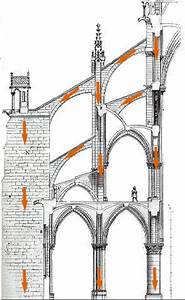 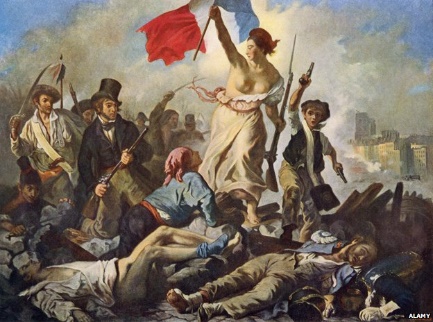 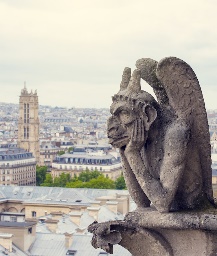 Gothic Art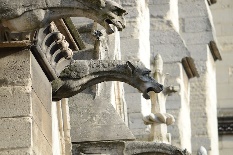 1300 ADNotre Dame Cathedral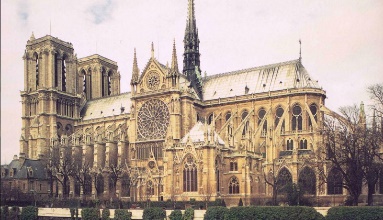 Bishop Barron on Notre Dame Rose WindowKhan Academy VideoThe Cathedral of Notre-Dame, Paris (before the fire)Bishop Barron on Notre Dame Rose WindowKhan Academy VideoThe Cathedral of Notre-Dame, Paris (before the fire)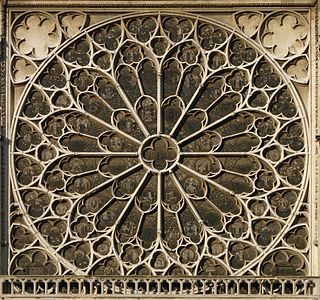 Bishop Barron on Notre Dame Rose WindowKhan Academy VideoThe Cathedral of Notre-Dame, Paris (before the fire)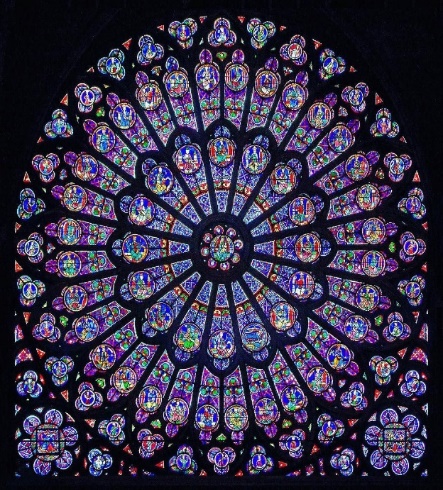 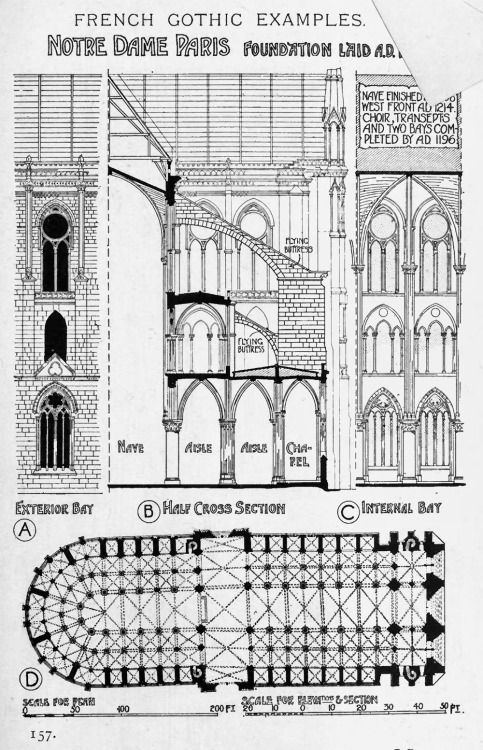 